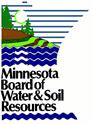 Grant All-Detail ReportFeedlot-NRBG 2014Grant Title - 2014 - Feedlot Program - NRBG  (Dodge County) Grant ID - P14-0442Organization - Dodge County	Budget Summary *Grant balance remaining is the difference between the Awarded Amount and the Spent Amount. Other values compare budgeted and spent amounts.Budget Details Activity Details SummaryIndicators SummaryGrant Activity Grant AttachmentsGrant Awarded Amount$27,324.00Grant Execution DateRequired Match Amount$19,126.80Grant End Date12/31/2016Required Match %70%Grant Day To Day ContactDean  SchrandtBudgetedSpentBalance Remaining*Total Grant Amount$27,324.00$27,324.00$0.00Total Match Amount$22,676.00$22,676.00$0.00Total Other Funds$0.00$0.00$0.00Total$50,000.00$50,000.00$0.00Activity NameActivity CategorySource TypeSource DescriptionBudgetedSpentLast Transaction DateMatching Fund2014 Feedlot Administration     Administration/CoordinationCurrent State Grant2014 - Feedlot Program - NRBG  (Dodge County)$5,000.00 $5,000.00 12/31/2014N2014 Feedlot Administration     Administration/CoordinationLocal Fund2014 Local In-Kind$5,000.00 $5,000.00 12/31/2014Y2014 Feedlot Inspection and Compliance     Administration/CoordinationCurrent State Grant2014 - Feedlot Program - NRBG  (Dodge County)$12,000.00 $12,000.00 12/31/2014N2014 Feedlot Inspection and Compliance     Administration/CoordinationLocal Fund2014 Local In-Kind$11,000.00 $11,000.00 12/31/2014Y2014 Feedlot Permitting     Regulations/Ordinances/EnforcementCurrent State Grant2014 - Feedlot Program - NRBG  (Dodge County)$3,460.00 $3,460.00 12/31/2014N2014 Feedlot Permitting     Regulations/Ordinances/EnforcementLocal Fund2014 Local In-Kind$3,000.00 $3,000.00 12/31/2014Y2014 Feedlot Registrations & OLA     Administration/CoordinationCurrent State Grant2014 - Feedlot Program - NRBG  (Dodge County)$6,864.00 $6,864.00 12/31/2014N2014 Feedlot Registrations & OLA     Administration/CoordinationLocal Fund2014 Local In-Kind$3,676.00 $3,676.00 12/31/2014YActivity DetailsTotal Action Count Total Activity Mapped  Size / UnitIndicator NameTotal Value Unit  Grant Activity - 2014 Feedlot Administration Grant Activity - 2014 Feedlot Administration Grant Activity - 2014 Feedlot Administration Grant Activity - 2014 Feedlot Administration DescriptionSee 2014 Work PlanSee 2014 Work PlanSee 2014 Work PlanCategoryADMINISTRATION/COORDINATIONADMINISTRATION/COORDINATIONADMINISTRATION/COORDINATIONStart Date1-Jan-14End Date31-Dec-14Rates and HoursActual ResultsSee 2014 Annual Feedlot Report  See 2014 Annual Feedlot Report  See 2014 Annual Feedlot Report  Grant Activity - 2014 Feedlot Inspection and Compliance Grant Activity - 2014 Feedlot Inspection and Compliance Grant Activity - 2014 Feedlot Inspection and Compliance Grant Activity - 2014 Feedlot Inspection and Compliance Description2014 Feedlot Inspection and Compliance2014 Feedlot Inspection and Compliance2014 Feedlot Inspection and ComplianceCategoryADMINISTRATION/COORDINATIONADMINISTRATION/COORDINATIONADMINISTRATION/COORDINATIONStart Date1-Jan-14End Date31-Dec-14Rates and HoursActual ResultsSee 2014 Annual Feedlot Report  See 2014 Annual Feedlot Report  See 2014 Annual Feedlot Report  Grant Activity - 2014 Feedlot Permitting Grant Activity - 2014 Feedlot Permitting Grant Activity - 2014 Feedlot Permitting Grant Activity - 2014 Feedlot Permitting DescriptionSee 2014 Work PlanSee 2014 Work PlanSee 2014 Work PlanCategoryREGULATIONS/ORDINANCES/ENFORCEMENTREGULATIONS/ORDINANCES/ENFORCEMENTREGULATIONS/ORDINANCES/ENFORCEMENTStart Date1-Jan-14End Date31-Dec-14Rates and HoursActual ResultsSee 2014 Annual Feedlot Report  See 2014 Annual Feedlot Report  See 2014 Annual Feedlot Report  Grant Activity - 2014 Feedlot Registrations & OLA Grant Activity - 2014 Feedlot Registrations & OLA Grant Activity - 2014 Feedlot Registrations & OLA Grant Activity - 2014 Feedlot Registrations & OLA DescriptionSee 2013 Work PlanSee 2013 Work PlanSee 2013 Work PlanCategoryADMINISTRATION/COORDINATIONADMINISTRATION/COORDINATIONADMINISTRATION/COORDINATIONStart Date1-Jan-14End Date31-Dec-14Rates and HoursActual ResultsSee 2014 Annual Feedlot Report  See 2014 Annual Feedlot Report  See 2014 Annual Feedlot Report  Document NameDocument TypeDescription2014 NRBG - Feedlot Financial Report SignedGrant2014 - Feedlot Program - NRBG  (Dodge County)2014 Natural Resources Block GrantGrant Agreement2014 Natural Resources Block Grant - Dodge County2014 Natural Resources Block Grant executedGrant Agreement2014 Natural Resources Block Grant - Dodge CountyAll Details ReportWorkflow GeneratedWorkflow Generated  - All Details Report - 01/27/2015All Details ReportWorkflow GeneratedWorkflow Generated  - All Details Report - 01/27/2015All Details ReportWorkflow GeneratedWorkflow Generated  - All Details Report - 01/29/2014All Details ReportWorkflow GeneratedWorkflow Generated  - All Details Report - 01/30/2014